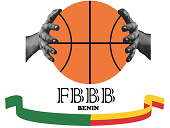 Cotonou le 25 Janvier 2020LA SUPER LIGUE SAISON 2019-2020 PHASE ALLEREQUIPES ENGAGEESCALENDRIER DE COMPETITIONS				Le Secrétaire Général				Martin Dieudonné DJOGUIDAMESVILLESHOMMESVILLES1ASPAC Cotonou1ASPACCotonou2RBBCCotonou2ELANPorto Novo3ASPAL Parakou3ASPALParakou4ENERGIE Cotonou4ESPOIRCotonou5RBBCCotonouDATESJOURNEEAFFICHESCATEGORIESVILLESHEURES01-02-20PREMIERE JOURNEEASPAC # RBBCDAMESCOTONOU13h01-02-20PREMIERE JOURNEEASPAC # RBBCHOMMESCOTONOU15h01-02-20PREMIERE JOURNEEELAN #  ESPOIR HOMMESP/NOVO16h08-02-20DEUXIEME JOURNEERBBC #  ENERGIE DAMESCOTONOU13h08-02-20DEUXIEME JOURNEERBBC # ELANHOMMESCOTONOU15h08-02-20DEUXIEME JOURNEEASPAL # ASPACDAMESPARAKOU15h08-02-20DEUXIEME JOURNEEASPAL # ASPACHOMMESPARAKOU17h15-02-20TROISIEME JOURNEEESPOIR # ASPACHOMMESCOTONOU15h15-02-20TROISIEME JOURNEEASPAL #  RBBCDAMESPARAKOU15h15-02-20TROISIEME JOURNEEASPAL # RBBCHOMMESPARAKOU17h22-02-20QUATRIEME JOURNEEASPAL # ENERGIEDAMESPARAKOU15h22-02-20QUATRIEME JOURNEEELAN # ASPACHOMMESP/NOVO16h22-02-20QUATRIEME JOURNEEASPAL #  ESPOIRHOMMESPARAKOU17h29-02-20CINQUIEME JOURNEEASPAC # ENERGIEDAMESCOTONOU13h29-02-20CINQUIEME JOURNEERBBC # ESPOIR  HOMMESCOTONOU15h29-02-20CINQUIEME JOURNEEASPAL # ELANHOMMESPARAKOU17h